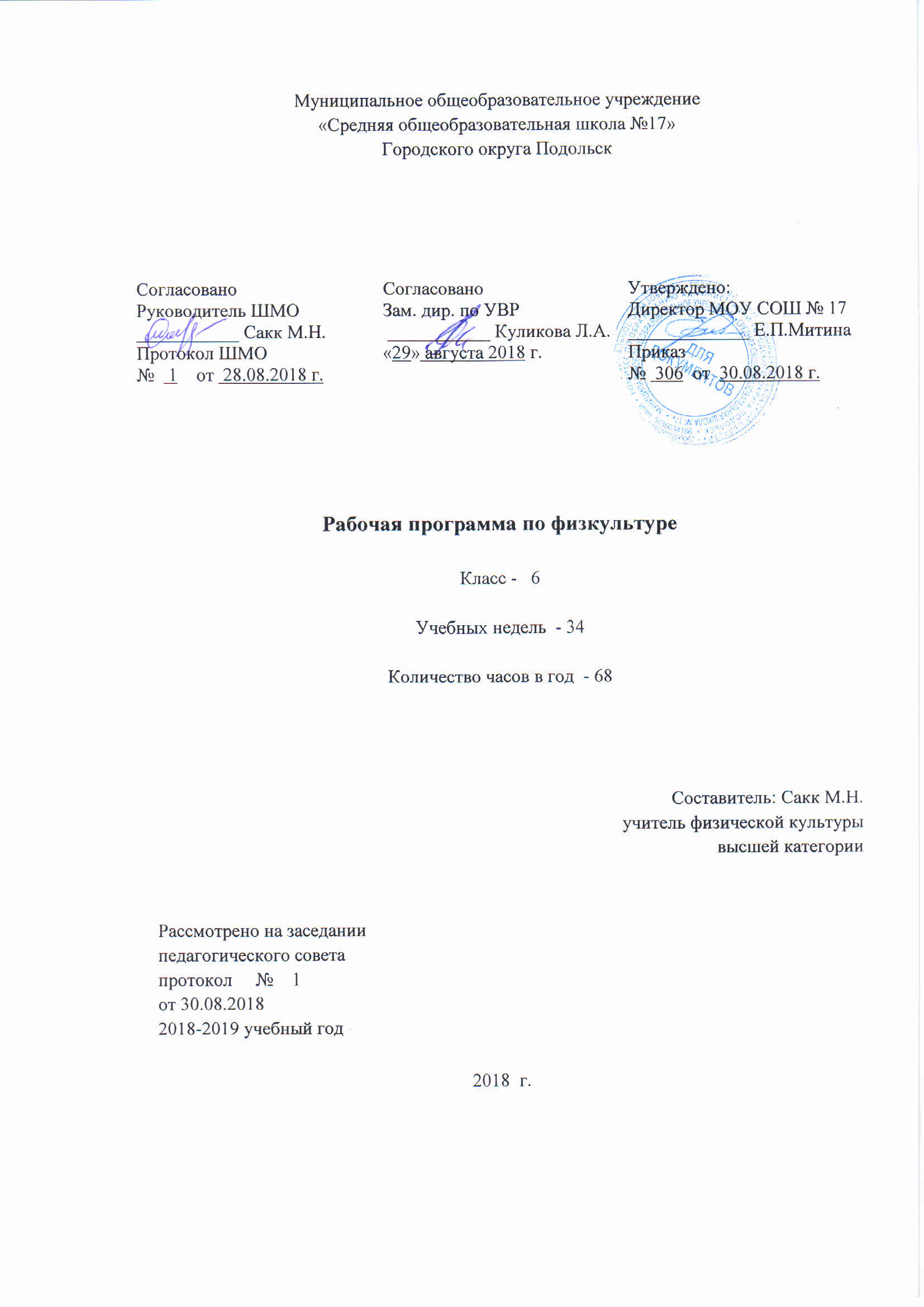 Аннотация Рабочая программа учебного предмета «физическая культура» для 6 классов составлена в соответствии с требованиями федерального компонента, а также на основе комплексной программой по физическому воспитанию разработанной В.И.Ляхом и А.А.Зданевичем.В рабочей программе для основного общего образования двигательная деятельность, как учебный предмет, представлена двумя содержательными линиями: физкультурно-оздоровительная деятельность и спортивно-оздоровительная деятельность. Каждая из этих линий имеет соответствующие свои три учебных раздела (знания, физическое совершенствование, способы деятельности).Ожидаемые результаты обученияЛичностные результаты:— активное включение в общение и взаимодействие со сверстниками на принципах уважения и доброжелательности, взаимопомощи и сопереживания;— проявление  положительных  качеств личности и управление своими эмоциями в различных (нестандартных) ситуациях и условиях;— проявление дисциплинированности, трудолюбие и упорство в достижении поставленных целей;— оказание бескорыстной помощи своим сверстникам,нахождение с ними общего языка и общих интересов.Метапредметные результаты:— характеристика  явления (действия и поступки), их объективная оценка на основе освоенных знаний и имеющегося опыта;— обнаружение ошибок при выполнении учебных заданий, отбор способов  их исправления;— общение  и взаимодействие со сверстниками на принципах взаимоуважения и взаимопомощи, дружбы и толерантности;— обеспечение  защиты  и сохранности  природы во время активного отдыха и занятий физической культурой;— организация  самостоятельной  деятельности с учетом требований ее безопасности, сохранности инвентаря и оборудования, организации места занятий;—  планирование собственной деятельности, распределение нагрузки  и отдыха в процессе ее выполнения; -анализ и объективная оценка результатов собственного труда,  поиск возможностей и способов их улучшения;— видение  красоты движений, выделение  и обоснование эстетических  признаков  в движениях и передвижениях человека;— оценка красоты телосложения и осанки, сравнение их с эталонными образцами;— управление  эмоциями при общении со сверстниками и взрослыми,  хладнокровие, сдержанность, рассудительность;— технически правильное выполнение  двигательных действий  из базовых видов спорта, использование  их в игровой и соревновательной деятельности.Предметные  результаты:— планирование  занятий физическими упражнениями в режиме дня, организация  отдыха  и досуга с использованием средств физической культуры;— изложение  фактов  истории развития физической культуры, характеристика её  роли  и значения в жизнедеятельности человека, связь с трудовой и военной деятельностью;—  представление  физической культуры  как средства укрепления здоровья, физического развития и физической подготовки человека; - оказание  посильной   помощи  и моральной  поддержки сверстникам при выполнении учебных заданий, доброжелательное и уважительное  отношение при объяснении ошибок и способов их устранения;— организация  и  проведение  со сверстниками подвижных игр и элементов соревнований, осуществление  их объективного судейства;— бережное обращение с инвентарем и оборудованием, соблюдение требований  техники безопасности к местам проведения;— организация и проведение  занятий физической культурой с разной целевой направленностью, подбор  для них физических упражнений  и выполнение  их с заданной дозировкой нагрузки;— характеристика  физической  нагрузки  по показателю частоты пульса, регулирование  ее напряженности  во время занятий по развитию физических качеств;— взаимодействие  со сверстниками по правилам проведения подвижных игр и соревнований;— объяснение в доступной форме  правил (техники) выполнения двигательных действий, анализ и поиск ошибок, исправление их;— подача  строевых команд, подсчет при выполнении общеразвивающих упражнений;— нахождение  отличительных  особенностей  в выполнении двигательного действия разными учениками, выделение  отличительных  признаков  и элементов ;— выполнение  акробатических  и гимнастических  комбинаций  на высоком техничном уровне, характеристика признаков техничного исполнения;— выполнение  технических действий из базовых видов спорта, применение  их в игровой и соревновательной деятельности;— выполнение  жизненно важных  двигательных  навыков  и умений  различными способами, в различных условиях.СОДЕРЖАНИЕ РАБОЧЕЙ ПРОГРАММЫ В 6 КЛАССЕТема 1.  Основы знаний о физической культуре (в процессе урока)Естественные основы. Влияние возрастных особенностей организма и его двигательной функции на физической развитие и физическую подготовленность школьников. Защитные свойства организма и профилактика средствами физической культуры.Социально-психологические основы. Решение задач игровой и соревновательной деятельности с помощью двигательных действий. Гигиенические основы организации самостоятельных занятий физическими упражнениями, обеспечение их общеукрепляющей и оздоровительной направленности, предупреждение травматизма и оказание посильной помощи при травмах и ушибах.Культурно-исторические основы. Основы истории возникновения и развития олимпийского движения, физической культуры и отечественного спорта.Гигиенические основы организации самостоятельных занятий физическими упражнениями, обеспечение их общеукрепляющей и оздоровительной направленности, предупреждение травматизма и оказание посильной помощи при травмах и ушибах.Солнечные ванны (правила, дозировка).Тема 2.  Легкая атлетика (12 часов)         Терминология легкой атлетики. Правила и организация проведения соревнований по легкой атлетике. Техника безопасности при проведении соревнований и занятий. Подготовка места занятий. Помощь в судействе. Низкий и высокий старт. Прыжки: на месте (на двух и на одной  ноге, с поворотами направо и налево), с продвижением вперед и назад, левым и правым боком; в длину с места и с разбега  способом «согнув ноги». Стартовый разгон. Бег на 30м., 60м. Челночный бег. Равномерный бег до 15 минут, контрольный бег 300-500 м, президентский тест – 1000м, бег без учета времени (контроль) – 2,5 км, эстафеты с ускорением от 60 до 150м.  Метание с места в стенку, в цель с 8-10 м, в парах на дальность. Сгибание и разгибание рук в упоре лежа. Вис на перекладине. Наклон вперед из положения сидя.Тема 3.  Лыжная подготовка (20 часов)Техника безопасности при проведении соревнований и занятий. Передвижение на лыжах разными способами. Повороты, спуски, подъёмы, торможение. Развитие координационных способностей. Подвижные игры. Соревнования.Тема 4.  Гимнастика с основами акробатики (16 час)       Значение гимнастических упражнений для сохранения правильной осанки, развитие силовых способностей и гибкости. Страховка во время занятий. Основы выполнения гимнастический упражнений.Акробатические упражнения: упоры присев, лёжа, седы (на пятках, с наклоном, углом). Перекаты назад из седа с группировкой и обратно (с помощью): лёжа на спине стойка на лопатках (согнув и выпрямив ноги); кувырок вперед в группировке; «мост» из положения, лёжа на спине; два кувырка вперед слитно, мост из положения стоя с помощью.Прыжки со скакалкой с изменяющимся темпом её вращения; акробатические комбинации типа: кувырок вперед, «мост», стойка на лопатках; перестроение из колонны по одному в колонну по два, по четыре. Размыкание и смыкание приставными шагами, передвижение в колоннах.  Строевой шаг. Висы и упоры: мальчики: махом одной и толчком другой ногой подъем переворот в упор, соскок махом назад, подтягивание в висе, девочки: наскок в упор прыжком, размахивание изгибами, вис лежа, вис присев, подтягивание в висе лежа, поднимание ног в висе.Прыжок ноги врозь через козла шириной 100-110 см.Лазание по канату, гимнастической лестнице. Подтягивание, отжимание, поднимание ног на гимнастической лестнице, поднимание туловища. Прыжки с места в глубину.Теоретические знания.Занятие гимнастикой и правильная осанка.Развитие силовых способностей, гибкости и координации.Разминка.Техника безопасности при занятиях гимнастикой.Олимпийские игры.Правила страховки и самостраховки. Тема 5.  Спортивные игры (баскетбол 4 часа)Терминология избранной игры. Правила и организация проведения соревнований по баскетболу. Техника безопасности при проведении соревнований и занятий. Подготовка места занятий. Помощь в судействе. Организация и проведение подвижных игр и игровых заданий. Ловля и передача мяча с пассивным сопротивлением. Введение мяча. Повороты без мяча и с мячом. Броски мяча в кольцо. Вырывание и выбивание мяча. Нападение быстрым прорывом. Учебная игра.Тема 6.  Спортивные игры (волейбол 4 часов)Терминология избранной игры. Правила и организация проведения соревнований по волейболу. Техника безопасности при проведении соревнований и занятий. Подготовка места занятий. Помощь в судействе. Организация и проведение подвижных игр и игровых заданий. Техника приема верхних передач. Прием мяча снизу двумя руками. Прием и передача мяча сверху двумя руками. Тактика 2-х передач. 1-е и 2-е передачи. Прямой нападающий удар. Тактика свободного нападения. Игра по упрощенным правилам.Тема 7. Спортивные игры (футбол 12 часов)Терминология избранной игры. Правила и организация проведения соревнований по волейболу. Техника безопасности при проведении соревнований и занятий. Подготовка места занятий. Помощь в судействе. Организация и проведение подвижных игр и игровых заданий. Техника приема мяча. Прием и передача мяча обеими ногами. Удар по воротам.Распределение учебных часов по разделам программыУчебно-тематический планКалендарно-тематическое планированиепо физкультуре 6 класс №Тема разделаКол–во часовИз нихЗачетыЗачеты1Лёгкая атлетика12112Гимнастика16224Баскетбол4005Лыжная подготовка20336Футбол12227Волейбол400Часов в неделювсегоИз нихЗачетыЗачеты1 четверть216112 четверть216223 четверть220334 четверть21622ГОД6888№урока№урока№урока№урока№урока№урока№Темы урокаНазваниетемы (раздела), урокаНазваниетемы (раздела), урокаНазваниетемы (раздела), урокаСрокиСрокиСрокиСрокиСрокиСрокиСрокиСрокиСрокиСрокиСрокиСрокиСрокиСрокиСрокиСрокиСрокиСроки№урока№урока№урока№урока№урока№урока№Темы урокаНазваниетемы (раздела), урокаНазваниетемы (раздела), урокаНазваниетемы (раздела), урока6 «А»6 «А»6 «А»6 «А»6 «А»6 «А»6 «А»6 «Б»6 «Б»6 «Б»6 «Б»6 «Б»6 «Б»6 «Б»6 «Б»6 «Б»6 «Б»6 «Б»№урока№урока№урока№урока№урока№урока№Темы урокаНазваниетемы (раздела), урокаНазваниетемы (раздела), урокаНазваниетемы (раздела), урокаЗапланированоЗапланированофактическифактическифактическифактическифактическиЗапланированоЗапланированоЗапланированофактическифактическифактическифактическифактическифактическифактическифактическиI Четверть Раздел: Лёгкая атлетикаI Четверть Раздел: Лёгкая атлетикаI Четверть Раздел: Лёгкая атлетикаI Четверть Раздел: Лёгкая атлетикаI Четверть Раздел: Лёгкая атлетикаI Четверть Раздел: Лёгкая атлетикаI Четверть Раздел: Лёгкая атлетикаI Четверть Раздел: Лёгкая атлетикаI Четверть Раздел: Лёгкая атлетикаI Четверть Раздел: Лёгкая атлетикаI Четверть Раздел: Лёгкая атлетикаI Четверть Раздел: Лёгкая атлетикаI Четверть Раздел: Лёгкая атлетикаI Четверть Раздел: Лёгкая атлетикаI Четверть Раздел: Лёгкая атлетикаI Четверть Раздел: Лёгкая атлетикаI Четверть Раздел: Лёгкая атлетикаI Четверть Раздел: Лёгкая атлетикаI Четверть Раздел: Лёгкая атлетикаI Четверть Раздел: Лёгкая атлетикаI Четверть Раздел: Лёгкая атлетикаI Четверть Раздел: Лёгкая атлетикаI Четверть Раздел: Лёгкая атлетикаI Четверть Раздел: Лёгкая атлетикаI Четверть Раздел: Лёгкая атлетикаI Четверть Раздел: Лёгкая атлетикаI Четверть Раздел: Лёгкая атлетикаI Четверть Раздел: Лёгкая атлетика1111111Вводный инструктаж по ТБ. На уроках ФК. И л/а.  Спринтерский бег 30м. Прыжки в длину.Вводный инструктаж по ТБ. На уроках ФК. И л/а.  Спринтерский бег 30м. Прыжки в длину.Вводный инструктаж по ТБ. На уроках ФК. И л/а.  Спринтерский бег 30м. Прыжки в длину.03.09-07.0903.09-07.0903.09-07.0903.09-07.0903.09-07.092222222Спринтерский бег на  на результат. Прыжки в длину с разбега.  Спринтерский бег на  на результат. Прыжки в длину с разбега.  Спринтерский бег на  на результат. Прыжки в длину с разбега.  03.09-07.0903.09-07.0903.09-07.0903.09-07.0903.09-07.093333333Спринт . Прыжки в длину с разбега. Метание м/м в вертикальную цель. Спринт . Прыжки в длину с разбега. Метание м/м в вертикальную цель. Спринт . Прыжки в длину с разбега. Метание м/м в вертикальную цель. 10.09-14.0910.09-14.0910.09-14.0910.09-14.0910.09-14.094444444Развитие скоростно-силовых качеств. Прыжки в длину с разбега.   Развитие скоростно-силовых качеств. Прыжки в длину с разбега.   Развитие скоростно-силовых качеств. Прыжки в длину с разбега.   10.09-14.0910.09-14.0910.09-14.0910.09-14.0910.09-14.095555555Спринт  на результат. Эстафета 4х60 м. Спринт  на результат. Эстафета 4х60 м. Спринт  на результат. Эстафета 4х60 м. 17.09-21.0917.09-21.0917.09-21.0917.09-21.0917.09-21.096666666 Развитие скоростно-силовых качеств. Прыжки в  длину с разбега на результат.  Развитие скоростно-силовых качеств. Прыжки в  длину с разбега на результат.  Развитие скоростно-силовых качеств. Прыжки в  длину с разбега на результат. 17.09-21.0917.09-21.0917.09-21.0917.09-21.0917.09-21.097777777 Овладение техникой метания на дальность. Специально –беговые упражнения. Овладение техникой метания на дальность. Специально –беговые упражнения. Овладение техникой метания на дальность. Специально –беговые упражнения.24.09-28.0924.09-28.0924.09-28.0924.09-28.0924.09-28.098888888Совершенствование спринтерского бега на . Прыжки в длину с разбега.Совершенствование спринтерского бега на . Прыжки в длину с разбега.Совершенствование спринтерского бега на . Прыжки в длину с разбега.24.09-28.0924.09-28.0924.09-28.0924.09-28.0924.09-28.099999999Эстафета 4х60 м. Метание м/м на дальность. Развитие скоростно-силовых качеств.Эстафета 4х60 м. Метание м/м на дальность. Развитие скоростно-силовых качеств.01.10-05.1001.10-05.1001.10-05.1001.10-05.1001.10-05.1001.10-05.1001.10-05.1010101010101010Овладение техникой прыжка в высоту. Совершенствование техники длительного бега.Овладение техникой прыжка в высоту. Совершенствование техники длительного бега.01.10-05.1001.10-05.1001.10-05.1001.10-05.1001.10-05.1001.10-05.1001.10-05.1011111111111111Прыжки в длину с разбега. Спринт . Развитие выносливости. Игра в баскетбол.Прыжки в длину с разбега. Спринт . Развитие выносливости. Игра в баскетбол.08.10-12.1008.10-12.1008.10-12.1008.10-12.1008.10-12.1008.10-12.1008.10-12.1012121212121212Прыжки в высоту с 3-5 шагов разбега. Развитие выносливости. Игра в баскетбол.Прыжки в высоту с 3-5 шагов разбега. Развитие выносливости. Игра в баскетбол.08.10-12.1008.10-12.1008.10-12.1008.10-12.1008.10-12.1008.10-12.1008.10-12.10Раздел: ГимнастикаРаздел: ГимнастикаРаздел: ГимнастикаРаздел: ГимнастикаРаздел: ГимнастикаРаздел: ГимнастикаРаздел: ГимнастикаРаздел: ГимнастикаРаздел: ГимнастикаРаздел: ГимнастикаРаздел: ГимнастикаРаздел: ГимнастикаРаздел: ГимнастикаРаздел: ГимнастикаРаздел: ГимнастикаРаздел: ГимнастикаРаздел: ГимнастикаРаздел: ГимнастикаРаздел: ГимнастикаРаздел: ГимнастикаРаздел: ГимнастикаРаздел: ГимнастикаРаздел: ГимнастикаРаздел: ГимнастикаРаздел: ГимнастикаРаздел: ГимнастикаРаздел: Гимнастика131313131311ТБ на уроках гимнастики. Строевые упражнения. Опорный прыжок через козла ноги врозь.ТБ на уроках гимнастики. Строевые упражнения. Опорный прыжок через козла ноги врозь.15.10-19.1015.10-19.1015.10-19.1015.10-19.1015.10-19.1015.10-19.1015.10-19.10141414141422Подъем переворотом махом одной, толчком другой. Два кувырка слитно.Подъем переворотом махом одной, толчком другой. Два кувырка слитно.15.10-19.1015.10-19.1015.10-19.1015.10-19.1015.10-19.1015.10-19.1015.10-19.10151515151533Вис на подколенниках, подъем завесом. «Мост» из положения стоя с помощью.Вис на подколенниках, подъем завесом. «Мост» из положения стоя с помощью.22.10-26.1022.10-26.1022.10-26.1022.10-26.1022.10-26.1022.10-26.1022.10-26.10161616161644Опорный прыжок ноги врозь. Подтягивание в висе.Опорный прыжок ноги врозь. Подтягивание в висе.15.10-19.1015.10-19.1015.10-19.1015.10-19.1015.10-19.1015.10-19.1015.10-19.10II четвертьРаздел: ГимнастикаII четвертьРаздел: ГимнастикаII четвертьРаздел: ГимнастикаII четвертьРаздел: ГимнастикаII четвертьРаздел: ГимнастикаII четвертьРаздел: ГимнастикаII четвертьРаздел: ГимнастикаII четвертьРаздел: ГимнастикаII четвертьРаздел: ГимнастикаII четвертьРаздел: ГимнастикаII четвертьРаздел: ГимнастикаII четвертьРаздел: ГимнастикаII четвертьРаздел: ГимнастикаII четвертьРаздел: ГимнастикаII четвертьРаздел: ГимнастикаII четвертьРаздел: ГимнастикаII четвертьРаздел: ГимнастикаII четвертьРаздел: ГимнастикаII четвертьРаздел: ГимнастикаII четвертьРаздел: ГимнастикаII четвертьРаздел: ГимнастикаII четвертьРаздел: ГимнастикаII четвертьРаздел: ГимнастикаII четвертьРаздел: ГимнастикаII четвертьРаздел: ГимнастикаII четвертьРаздел: ГимнастикаII четвертьРаздел: Гимнастика171717171711Комбинация на акробатике. Подъем завесом. Комбинация на акробатике. Подъем завесом. 06.11-09.1106.11-09.1106.11-09.1106.11-09.1106.11-09.1106.11-09.1106.11-09.1106.11-09.1106.11-09.11181818181822Кувырок вперед. Подъем переворотом в упор махом одной, толчком другой.Кувырок вперед. Подъем переворотом в упор махом одной, толчком другой.06.11-09.1106.11-09.1106.11-09.1106.11-09.1106.11-09.1106.11-09.1106.11-09.1106.11-09.1106.11-09.11191919191933Кувырок назад в стойку ноги врозь ,прогнувшись. Опорный прыжок через козла.Кувырок назад в стойку ноги врозь ,прогнувшись. Опорный прыжок через козла.12.11-16.1112.11-16.1112.11-16.1112.11-16.1112.11-16.1112.11-16.1112.11-16.1112.11-16.1112.11-16.11202020202044Махом одной, толчком другой. Подъем переворотом в упор.Махом одной, толчком другой. Подъем переворотом в упор.12.11-16.1112.11-16.1112.11-16.1112.11-16.1112.11-16.1112.11-16.1112.11-16.1112.11-16.1112.11-16.11212121212155Лазание по гимнастической стенке. Длинный кувырок вперед.Лазание по гимнастической стенке. Длинный кувырок вперед.19.11-23.1119.11-23.1119.11-23.1119.11-23.1119.11-23.1119.11-23.1119.11-23.1119.11-23.1119.11-23.11222222222266Комбинация на акробатике. Подъем завесом в упор.Комбинация на акробатике. Подъем завесом в упор.19.11-23.1119.11-23.1119.11-23.1119.11-23.1119.11-23.1119.11-23.1119.11-23.1119.11-23.1119.11-23.11232323232377Комбинация на перекладине. Стойка на лопатках.   Зачёт.Комбинация на перекладине. Стойка на лопатках.   Зачёт.26.11-30.1126.11-30.1126.11-30.1126.11-30.1126.11-30.1126.11-30.1126.11-30.1126.11-30.1126.11-30.11242424242488Подтягивание в висе. Комбинация на акробатике.Подтягивание в висе. Комбинация на акробатике.26.11-30.1126.11-30.1126.11-30.1126.11-30.1126.11-30.1126.11-30.1126.11-30.1126.11-30.1126.11-30.1126.11-30.11252525252599Махом одной, толчком другой  подъем переворотом в упор.Махом одной, толчком другой  подъем переворотом в упор.03.12-07.1203.12-07.1203.12-07.1203.12-07.1203.12-07.1203.12-07.1203.12-07.1203.12-07.1203.12-07.1203.12-07.1203.12-07.1226262626261010Равновесие на одной. Стойка на лопатках.Равновесие на одной. Стойка на лопатках.03.12-07.1203.12-07.1203.12-07.1203.12-07.1203.12-07.1203.12-07.1203.12-07.1203.12-07.1203.12-07.1203.12-07.1203.12-07.1227272727271111Комбинация на акробатике. Зачёт.Комбинация на акробатике. Зачёт.10.12-14.1210.12-14.1210.12-14.1210.12-14.1210.12-14.1210.12-14.1210.12-14.1210.12-14.1210.12-14.1210.12-14.1210.12-14.1228282828281212Комбинация на перекладине. Переворот боком.Комбинация на перекладине. Переворот боком.10.12-14.1210.12-14.1210.12-14.1210.12-14.1210.12-14.1210.12-14.1210.12-14.1210.12-14.1210.12-14.1210.12-14.1210.12-14.12Раздел: Спортивные игры. Баскетбол.Раздел: Спортивные игры. Баскетбол.Раздел: Спортивные игры. Баскетбол.Раздел: Спортивные игры. Баскетбол.Раздел: Спортивные игры. Баскетбол.Раздел: Спортивные игры. Баскетбол.Раздел: Спортивные игры. Баскетбол.Раздел: Спортивные игры. Баскетбол.Раздел: Спортивные игры. Баскетбол.Раздел: Спортивные игры. Баскетбол.Раздел: Спортивные игры. Баскетбол.Раздел: Спортивные игры. Баскетбол.Раздел: Спортивные игры. Баскетбол.Раздел: Спортивные игры. Баскетбол.Раздел: Спортивные игры. Баскетбол.Раздел: Спортивные игры. Баскетбол.Раздел: Спортивные игры. Баскетбол.Раздел: Спортивные игры. Баскетбол.Раздел: Спортивные игры. Баскетбол.Раздел: Спортивные игры. Баскетбол.Раздел: Спортивные игры. Баскетбол.Раздел: Спортивные игры. Баскетбол.Раздел: Спортивные игры. Баскетбол.Раздел: Спортивные игры. Баскетбол.Раздел: Спортивные игры. Баскетбол.Раздел: Спортивные игры. Баскетбол.Раздел: Спортивные игры. Баскетбол.292929292911ТБ на уроках баскетбола. Ведение мяча. Передача двумя руками от груди.ТБ на уроках баскетбола. Ведение мяча. Передача двумя руками от груди.17.12-21.1217.12-21.1217.12-21.1217.12-21.1217.12-21.1217.12-21.1217.12-21.1217.12-21.1217.12-21.1217.12-21.1217.12-21.12303030303022Остановка двумя шагами. Ведение мяча с изменением направления.Остановка двумя шагами. Ведение мяча с изменением направления.17.12-21.1217.12-21.1217.12-21.1217.12-21.1217.12-21.1217.12-21.1217.12-21.1217.12-21.1217.12-21.1217.12-21.1217.12-21.1217.12-21.1217.12-21.1231313131333Ведения мяча с изменением направления. Остановка двумя шагами. Ловля и передача.Ведения мяча с изменением направления. Остановка двумя шагами. Ловля и передача.Ведения мяча с изменением направления. Остановка двумя шагами. Ловля и передача.Ведения мяча с изменением направления. Остановка двумя шагами. Ловля и передача.24.12-28.1224.12-28.1224.12-28.1224.12-28.1224.12-28.1224.12-28.1224.12-28.1232323232444Ловля и передача мяча двумя руками от груди в движении. Бросок одной с места.Ловля и передача мяча двумя руками от груди в движении. Бросок одной с места.Ловля и передача мяча двумя руками от груди в движении. Бросок одной с места.Ловля и передача мяча двумя руками от груди в движении. Бросок одной с места.24.12-28.1224.12-28.1224.12-28.1224.12-28.1224.12-28.1224.12-28.1224.12-28.12	III четвертьРаздел: Лыжная подготовка	III четвертьРаздел: Лыжная подготовка	III четвертьРаздел: Лыжная подготовка	III четвертьРаздел: Лыжная подготовка	III четвертьРаздел: Лыжная подготовка	III четвертьРаздел: Лыжная подготовка	III четвертьРаздел: Лыжная подготовка	III четвертьРаздел: Лыжная подготовка	III четвертьРаздел: Лыжная подготовка	III четвертьРаздел: Лыжная подготовка	III четвертьРаздел: Лыжная подготовка	III четвертьРаздел: Лыжная подготовка	III четвертьРаздел: Лыжная подготовка	III четвертьРаздел: Лыжная подготовка	III четвертьРаздел: Лыжная подготовка	III четвертьРаздел: Лыжная подготовка	III четвертьРаздел: Лыжная подготовка	III четвертьРаздел: Лыжная подготовка	III четвертьРаздел: Лыжная подготовка	III четвертьРаздел: Лыжная подготовка	III четвертьРаздел: Лыжная подготовка	III четвертьРаздел: Лыжная подготовка	III четвертьРаздел: Лыжная подготовка	III четвертьРаздел: Лыжная подготовка	III четвертьРаздел: Лыжная подготовка	III четвертьРаздел: Лыжная подготовка3333331111ТБ на уроках лыжной подготовки. Одновременный бесшажный ход.14.01-18.0114.01-18.0114.01-18.0114.01-18.0114.01-18.0114.01-18.0114.01-18.0114.01-18.0114.01-18.0114.01-18.0114.01-18.0114.01-18.0114.01-18.013434342222Одновременный  бесшажный ход.14.01-18.0114.01-18.0114.01-18.0114.01-18.0114.01-18.0114.01-18.0114.01-18.0114.01-18.0114.01-18.0114.01-18.0114.01-18.0114.01-18.0114.01-18.013535353333Одновременный бесшажный ход. 21.01-25.0121.01-25.0121.01-25.0121.01-25.0121.01-25.0121.01-25.0121.01-25.0121.01-25.0121.01-25.0121.01-25.0121.01-25.0121.01-25.0121.01-25.013636364444Обучение технике попеременного двушажного хода. 21.01-25.0121.01-25.0121.01-25.0121.01-25.0121.01-25.0121.01-25.0121.01-25.0121.01-25.0121.01-25.0121.01-25.0121.01-25.0121.01-25.0121.01-25.013737375555Закрепление техники попеременного двушажного хода. 28.01-01.0228.01-01.0228.01-01.0228.01-01.0228.01-01.0228.01-01.0228.01-01.0228.01-01.0228.01-01.0228.01-01.0228.01-01.0228.01-01.0228.01-01.023838386666Совершенствование попеременного двушажного хода. 28.01-01.0228.01-01.0228.01-01.0228.01-01.0228.01-01.0228.01-01.0228.01-01.0228.01-01.0228.01-01.0228.01-01.0228.01-01.0228.01-01.0228.01-01.023939397777Совершенствование техники лыжных ходов. Одновременный бесшажный ход. Пройти  со средней скоростью.04.02-08.0204.02-08.0204.02-08.0204.02-08.0204.02-08.0204.02-08.0204.02-08.0204.02-08.0204.02-08.0204.02-08.0204.02-08.0204.02-08.0204.02-08.024040408888Разучивание подъёму скользящим шагом. Повторить торможение плугом. Спуск в основной стойке.04.02-08.0204.02-08.0204.02-08.0204.02-08.0204.02-08.0204.02-08.0204.02-08.0204.02-08.0204.02-08.0204.02-08.0204.02-08.0204.02-08.0204.02-08.024141419999 Закрепление. Подъём скользящим шагом. Повороты плугом при спуске. Пройти  со сменой лыжных ходов.11.02-15.0211.02-15.0211.02-15.0211.02-15.0211.02-15.0211.02-15.0211.02-15.0211.02-15.0211.02-15.0211.02-15.0211.02-15.0211.02-15.0211.02-15.0242421010101010Учёт техники спуска в основной стойке. Пройти на скорость  – мальчики,  – девочки.11.02-15.0211.02-15.0211.02-15.0211.02-15.0211.02-15.0211.02-15.0211.02-15.0211.02-15.0211.02-15.0211.02-15.0211.02-15.0211.02-15.0211.02-15.0211.02-15.0211.02-15.0211.02-15.0243431111111111  Совершенствование техники подъёма на склон скользящим шагом. Повороты на спуске плугом.18.02-22.0218.02-22.0218.02-22.0218.02-22.0218.02-22.0218.02-22.0218.02-22.0218.02-22.0218.02-22.0218.02-22.0218.02-22.0218.02-22.0218.02-22.0218.02-22.0218.02-22.0218.02-22.0244441212121212  Подъём и спуски в парах и тройках за руки. Контрольная прикидка на .18.02-22.0218.02-22.0218.02-22.0218.02-22.0218.02-22.0218.02-22.0218.02-22.0218.02-22.0218.02-22.0218.02-22.0218.02-22.0218.02-22.0218.02-22.0218.02-22.0218.02-22.0218.02-22.0245451313131313  Совершенствовать повороты (вправо и влево) на спуске. Пройти до  в медленном темпе. 25.02-01.0325.02-01.0325.02-01.0325.02-01.0325.02-01.0325.02-01.0325.02-01.0325.02-01.0325.02-01.0325.02-01.0325.02-01.0325.02-01.0325.02-01.0325.02-01.0325.02-01.0325.02-01.0346461414141414Учёт техники подъёма скользящим шагом. Пройти  со средней скоростью со сменой ходов.25.02-01.0325.02-01.0325.02-01.0325.02-01.0325.02-01.0325.02-01.0325.02-01.0325.02-01.0325.02-01.0325.02-01.0325.02-01.0325.02-01.0325.02-01.0325.02-01.0325.02-01.0325.02-01.0347471515151515Учёт техники поворотов (вправо и влево) при спуске. Повторить подъём на склон.04.03-08.0304.03-08.0304.03-08.0304.03-08.0304.03-08.0304.03-08.0304.03-08.0304.03-08.0304.03-08.0304.03-08.0304.03-08.0304.03-08.0304.03-08.0304.03-08.0304.03-08.0304.03-08.0348481616161616Совершенствование техники передвижения на лыжах с использованием ходов, спусков и подъёмов на скорость.04.03-08.0304.03-08.0304.03-08.0304.03-08.0304.03-08.0304.03-08.0304.03-08.0304.03-08.0304.03-08.0304.03-08.0304.03-08.0304.03-08.0304.03-08.0304.03-08.0304.03-08.0304.03-08.0349491717171717Прохождение дистанции  с использованием изученных ходов. 11.03-15.0311.03-15.0311.03-15.0311.03-15.0311.03-15.0311.03-15.0311.03-15.0311.03-15.0311.03-15.0311.03-15.0311.03-15.0311.03-15.0311.03-15.0311.03-15.0311.03-15.0311.03-15.0350501818181818Эстафеты с этапом до 100м.11.03-15.0311.03-15.0311.03-15.0311.03-15.0311.03-15.0311.03-15.0311.03-15.0311.03-15.0311.03-15.0311.03-15.0311.03-15.0311.03-15.0311.03-15.0311.03-15.0311.03-15.0311.03-15.0351191919191919Развитие скоростной выносливости: эстафеты встречные с использованием склонов до . Обучение коньковому.Развитие скоростной выносливости: эстафеты встречные с использованием склонов до . Обучение коньковому.18.03-22.0318.03-22.0318.03-22.0318.03-22.0318.03-22.0318.03-22.0318.03-22.0318.03-22.0318.03-22.0318.03-22.0318.03-22.0318.03-22.0318.03-22.0352202020202020Одновременный двухшажный коньковый ход. Спуск в основной стойке.18.03-22.0318.03-22.0318.03-22.0318.03-22.0318.03-22.0318.03-22.0318.03-22.0318.03-22.0318.03-22.0318.03-22.0318.03-22.0318.03-22.0318.03-22.0318.03-22.03	IV четвертьРаздел: Спортивные игры. Футбол.	IV четвертьРаздел: Спортивные игры. Футбол.	IV четвертьРаздел: Спортивные игры. Футбол.	IV четвертьРаздел: Спортивные игры. Футбол.	IV четвертьРаздел: Спортивные игры. Футбол.	IV четвертьРаздел: Спортивные игры. Футбол.	IV четвертьРаздел: Спортивные игры. Футбол.	IV четвертьРаздел: Спортивные игры. Футбол.	IV четвертьРаздел: Спортивные игры. Футбол.	IV четвертьРаздел: Спортивные игры. Футбол.	IV четвертьРаздел: Спортивные игры. Футбол.	IV четвертьРаздел: Спортивные игры. Футбол.	IV четвертьРаздел: Спортивные игры. Футбол.	IV четвертьРаздел: Спортивные игры. Футбол.	IV четвертьРаздел: Спортивные игры. Футбол.	IV четвертьРаздел: Спортивные игры. Футбол.	IV четвертьРаздел: Спортивные игры. Футбол.	IV четвертьРаздел: Спортивные игры. Футбол.	IV четвертьРаздел: Спортивные игры. Футбол.	IV четвертьРаздел: Спортивные игры. Футбол.	IV четвертьРаздел: Спортивные игры. Футбол.	IV четвертьРаздел: Спортивные игры. Футбол.	IV четвертьРаздел: Спортивные игры. Футбол.	IV четвертьРаздел: Спортивные игры. Футбол.	IV четвертьРаздел: Спортивные игры. Футбол.	IV четвертьРаздел: Спортивные игры. Футбол.53111111ТБ на уроках футбола. Техника передвижения. Ведение мяча.01.04-05.0401.04-05.0401.04-05.0401.04-05.0401.04-05.0401.04-05.0401.04-05.0401.04-05.0401.04-05.0401.04-05.0401.04-05.0401.04-05.0401.04-05.0401.04-05.0454222222Удар по неподвижному и катящемуся мячу внутренней стороной стопы и средней частью подъема.01.04-05.0401.04-05.0401.04-05.0401.04-05.0401.04-05.0401.04-05.0401.04-05.0401.04-05.0401.04-05.0401.04-05.0401.04-05.0401.04-05.0401.04-05.0401.04-05.0455333333Передача и остановка катящегося мяча внутренней стороной стопы и подошвой.08.04-12.0408.04-12.0408.04-12.0408.04-12.0408.04-12.0408.04-12.0408.04-12.0408.04-12.0408.04-12.0408.04-12.0408.04-12.0408.04-12.0408.04-12.0408.04-12.0456444444Ведение мяча по прямой с изменением направления движения и скорости без сопротивления защитника. 08.04-12.0408.04-12.0408.04-12.0408.04-12.0408.04-12.0408.04-12.0408.04-12.0408.04-12.0408.04-12.0408.04-12.0408.04-12.0408.04-12.0408.04-12.0408.04-12.0457555555Зачёт.Обучение технике ударов поворотом на точность и силу. 15.04-19.0415.04-19.0415.04-19.0415.04-19.0415.04-19.0415.04-19.0415.04-19.0415.04-19.0415.04-19.0415.04-19.0415.04-19.0415.04-19.0415.04-19.0415.04-19.0458666666Индивидуальная техника защиты. Выбор позиции.  15.04-19.0415.04-19.0415.04-19.0415.04-19.0415.04-19.0415.04-19.0415.04-19.0415.04-19.0415.04-19.0415.04-19.0415.04-19.0415.04-19.0415.04-19.0415.04-19.0459777777Обучение технике отбора мяча. Игра в «квадрат».22.04-26.0422.04-26.0422.04-26.0422.04-26.0422.04-26.0422.04-26.0422.04-26.0422.04-26.0422.04-26.0422.04-26.0422.04-26.0422.04-26.0422.04-26.0422.04-26.0460888888Обучение комбинации «стенка». Игра в «квадрат».22.04-26.0422.04-26.0422.04-26.0422.04-26.0422.04-26.0422.04-26.0422.04-26.0422.04-26.0422.04-26.0422.04-26.0422.04-26.0422.04-26.0422.04-26.0422.04-26.0461999999Техника игры вратаря. Ловля и передача мяча.29.04-03.0529.04-03.0529.04-03.0529.04-03.0529.04-03.0529.04-03.0529.04-03.0529.04-03.0529.04-03.0529.04-03.0529.04-03.0529.04-03.0529.04-03.0529.04-03.0562621010101010Обучение технике игры головой. Удар серединой лба с места и в прыжке. 29.04-03.0529.04-03.0529.04-03.0529.04-03.0529.04-03.0529.04-03.0529.04-03.0529.04-03.0529.04-03.0529.04-03.0529.04-03.0529.04-03.0529.04-03.0529.04-03.0563631111111111Обучение технике остановки мяча грудью и бедром. Зачёт.06.05-10.0506.05-10.0506.05-10.0506.05-10.0506.05-10.0506.05-10.0506.05-10.0506.05-10.0506.05-10.0506.05-10.0506.05-10.0506.05-10.0506.05-10.0506.05-10.0564641212121212Тактика свободного нападения. Игровые задания 3:1, 3:2, 3:3, 3:4, 4:4.06.05-10.0506.05-10.0506.05-10.0506.05-10.0506.05-10.0506.05-10.0506.05-10.05	06.05-10.05	06.05-10.05	06.05-10.05	06.05-10.05	06.05-10.05	06.05-10.05	06.05-10.05Раздел: Волейбол.Раздел: Волейбол.Раздел: Волейбол.Раздел: Волейбол.Раздел: Волейбол.Раздел: Волейбол.Раздел: Волейбол.Раздел: Волейбол.Раздел: Волейбол.Раздел: Волейбол.Раздел: Волейбол.Раздел: Волейбол.Раздел: Волейбол.Раздел: Волейбол.Раздел: Волейбол.Раздел: Волейбол.Раздел: Волейбол.Раздел: Волейбол.Раздел: Волейбол.Раздел: Волейбол.Раздел: Волейбол.Раздел: Волейбол.Раздел: Волейбол.Раздел: Волейбол.Раздел: Волейбол.Раздел: Волейбол.656511111ТБ на уроках волейбола. Техника передвижений. Нижняя прямая подача.13.05-17.0513.05-17.0513.05-17.0513.05-17.0513.05-17.0513.05-17.0513.05-17.0513.05-17.0513.05-17.0513.05-17.0513.05-17.0513.05-17.0513.05-17.0513.05-17.05666622222Обучение технике приема и передачи мяча сверху. 13.05-17.0513.05-17.0513.05-17.0513.05-17.0513.05-17.0513.05-17.0513.05-17.0513.05-17.0513.05-17.0513.05-17.0513.05-17.0513.05-17.0513.05-17.0513.05-17.05676733333Обучение технике верхней передачи мяча над собой на различную высоту.20.05-24.0520.05-24.0520.05-24.0520.05-24.0520.05-24.0520.05-24.0520.05-24.0520.05-24.0520.05-24.0520.05-24.0520.05-24.0520.05-24.0520.05-24.0520.05-24.05686844444Обучение технике нижней передачи мяча.20.05-24.0520.05-24.0520.05-24.0520.05-24.0520.05-24.0520.05-24.0520.05-24.0520.05-24.0520.05-24.0520.05-24.0520.05-24.0520.05-24.0520.05-24.0520.05-24.05